§13083-A.  Washington County Development Authority establishedThe Washington County Development Authority is established as a body corporate and politic and a public instrumentality of the State to carry out the provisions of this article.  The authority is authorized to take title, acquire and manage in the name of the State and by agreement with the Federal Government the property located within the geographical boundaries of any decommissioned federal military facility located within Washington County.  The authority is also authorized to purchase, develop, redevelop, sell and lease commercial, residential and public property for the purpose of developing the economy of Washington County.  This authorization allows the authority to provide financial and technical assistance to any governmental entity and nonprofit located within Washington County in support of community and economic development projects.  [PL 2005, c. 367, §1 (AMD).]SECTION HISTORYPL 2001, c. 568, §1 (NEW). PL 2005, c. 367, §1 (AMD). The State of Maine claims a copyright in its codified statutes. If you intend to republish this material, we require that you include the following disclaimer in your publication:All copyrights and other rights to statutory text are reserved by the State of Maine. The text included in this publication reflects changes made through the First Regular Session and the First Special Session of the131st Maine Legislature and is current through November 1, 2023
                    . The text is subject to change without notice. It is a version that has not been officially certified by the Secretary of State. Refer to the Maine Revised Statutes Annotated and supplements for certified text.
                The Office of the Revisor of Statutes also requests that you send us one copy of any statutory publication you may produce. Our goal is not to restrict publishing activity, but to keep track of who is publishing what, to identify any needless duplication and to preserve the State's copyright rights.PLEASE NOTE: The Revisor's Office cannot perform research for or provide legal advice or interpretation of Maine law to the public. If you need legal assistance, please contact a qualified attorney.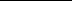 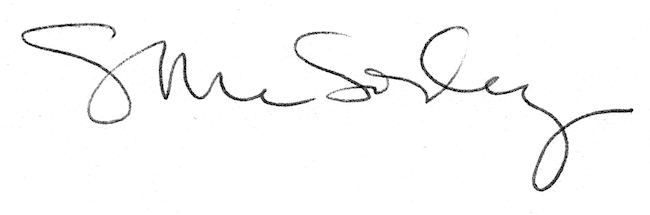 